Rábca Menti Községek Önkormányzatainak Család - és Gyermekjóléti Szolgálata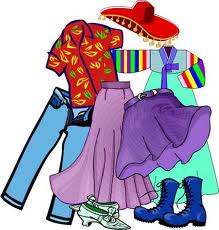                RUHAGYŰJTÉST                                 szervez 2017. szeptember 25-től –október 09-ig                                         Börcsön a Civilház épületében.                                  A ruhákat a Civilház hétfőtől - szombatig                                        tartó ügyfélfogadási idejében adhatják le.Kérjük, hogy tiszta, jó állapotú, még használható gyermek és felnőtt ruhákat szíveskedjenek hozni.RUHABÖRZÉT      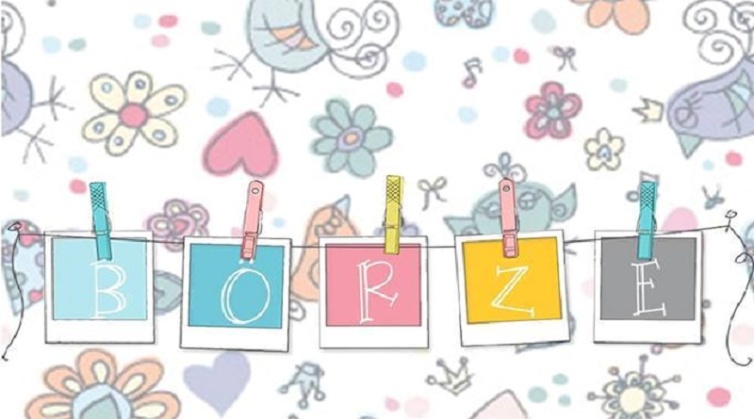 2017. október  11-én (szerda)    9-12 és 13-17 óráig tartjuk ugyanott.A börze ingyenes!Minden adományozót és érdeklődőt szeretettel várunk!Érdeklődni a 06-20-501-5556 és 06-20-240-2406-os telefonszámon lehet.